Appendix 1: Oxford City Council Safeguarding Action Plan June 2022 - June 2023                                        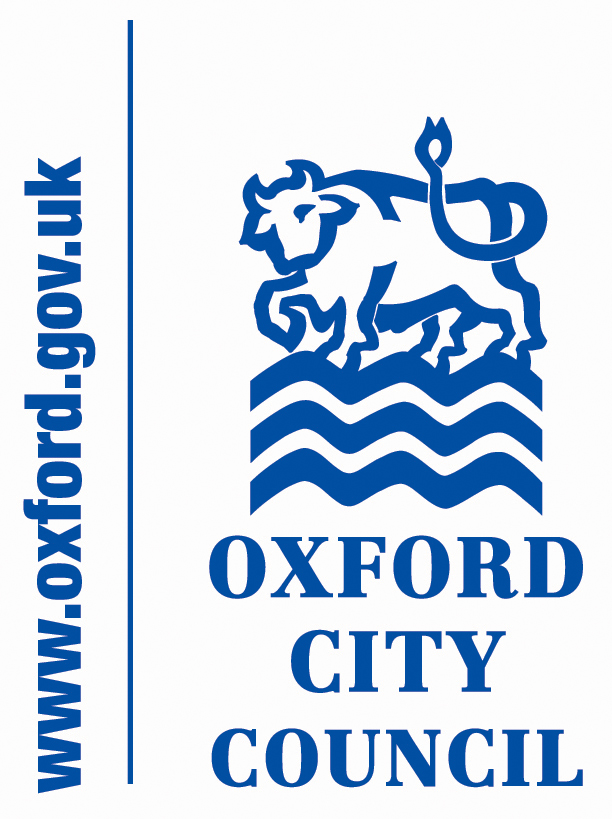 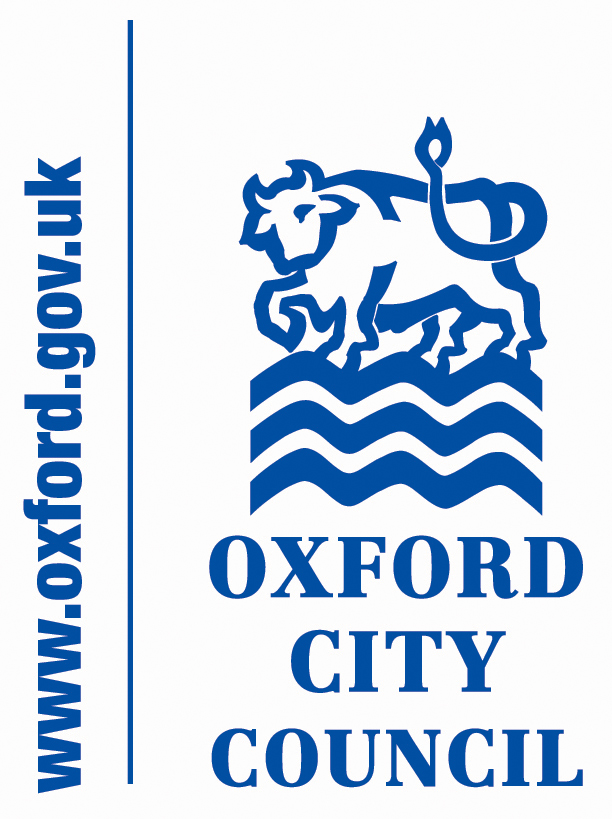 Key Influences/inputsCorporate Plan                                                                                                                                  The Safeguarding Self-Assessment AuditOxfordshire Safeguarding Children’s Board (OSCB) Business PlanOxfordshire Safeguarding Adults (OSAB) Business PlanOxford City Council’s Children and young people strategyOxfordshire Children’s and Young Peoples planThe annual Safeguarding Self- Assessment Audit is a joint audit between the OSCB and OSAB. The Action Plan Framework is based on the Self-Assessment Standards and it is aimed at maintaining best practice across Oxford City CouncilPrevious Action Plan 2021/2022Completed Actions:Document ControlName: ‘Oxford City Council Safeguarding Action Plan’File Location: M:\Assistant Chief Executive\Safeguarding\Action PlansStandardObjectiveActionInputDesired outcomeLeadTimescaleBi-annual update Dec 22LeadershipStrategy and working together2022-2023 Neglect Strategy Actions monitoredPeer review feedback from quarterly neglect strategy meeting to be an agenda item for safeguarding champions meeting quarterly strategic safeguarding groupStaff to use neglect practitioner tool to support with assessment and decision making.Identify neglect early and evidence appropriate signposting and referrals though MyConcern. Staff survey shows a more confident understanding of the issue.Dani Granito / Laura JonesQuarterly meetingsSafeguarding policy and procedures remain currentAnnual review and updateCabinet sign off and circulated to all staff.
Referred to in safeguarding briefing.Easily accessible procedural guidance and support for all staff. Laura JonesApr 2023Raise awareness of safeguardingSingle Central Record (SCR) points cascaded throughout organisationProduce a Newsletter containing MyConcern data, circulated every three months via intranet news page and email.Let’s Talk session. Leadership Conversation session. Case examplesEngagement across organisation offering opportunity for learning and accessing informationVisual representation of the safeguarding work cross City Council Greater understanding. Dissemination of learning from serious case reviewsLaura Jones/All yearPromote the Safeguarding Champion structureUse internal communications to publish profiles of champions.Use case management examples to share with staff.Imbed positive safeguarding cultureLaura JonesAll yearCoordinate external communication plan with Districts and County to ensure coordinated response to key dates and themes.Quarterly district meetings.Communication Strategy for safeguarding and key messaging throughout the yearClear communication plan for key messages for maximum impact county wide.Laura JonesAll year Support Oxford Direct Services in delivering safeguarding   Share training materials, information and updates from Safeguarding Boards.Update SLA Coordinated safeguarding approach from city and Council and ODSIncrease knowledge and awareness across ODS and increased reporting rates.Laura JonesDani GranitoAll yearPromote and support maintenance of Champions Network at ODSChampions network to provide support and guidance to ODS colleaguesImprove reporting standards and referral times Raising standard of referralsLaura Jones/ Jon Childs June 2021Increase the centrally recorded data on modern slavery cases Where Modern Slavery is suspected on a premises, disclosed or person is at risk of MS details are recorded by Anti-Slavery CoordinatorIdentify training need and reporting trends in service areas.Raise awareness of risks and signs that MS is presentNicola BellAll yearSupport the implementation of new legislation following the Domestic Abuse Act 2021Implement and coordinate domestic abuse County strategy in City and Districts.Keep all staff and champions up to date with the changes with regular briefings and at safeguarding officers meeting.Membership of Domestic Abuse Strategic Group and Domestic Abuse Partnership GroupImprove outcomes for victims, children and families, and perpetrators. Progress Domestic Abuse Housing Accreditation (DAHA)DAHL support for victims fleeing domestic abuse.Scrutiny review implementation.Liz JonesJuly 2023Continue to work with OSCB Child Exploitation Sub-group and JTAC muti-agency processMulti-agency information sharing and guidance.Regular attendance at CSE sub-groups and associated meeting and carry out any agreed actions Joint response to reduce crime and protect children exploitation and serious harmRichardAdamsOngoingHotel Watch scheme to continue. Statement of intent for all hotels in City.All hotels to be contacted by city and council. Raise awareness of safeguarding and exploitation in all of city’s hotels. Reduce opportunity for safeguarding and exploitation in the city.Nicola BellOngoingService delivery and effective practiceEnsure all grant and commissioned services completed annual safeguarding audit and any outstanding action from previous yearRequest completed commissioned services audits prior to Oxford City Council submission of S11 auditAnnual audit of commissioned servicesAll commissioned services have safe practises Written evidence in procurement process, contracts and contract  monitoring visitsLaura JonesOngoingService providers notify City of all safeguarding incidents referred under Section 42 Care Act and Section 47 Children’s Act. Serious safeguarding incidents centrally recorded.Monitor through contract meetings across service areas.Improve practise and information sharing Laura JonesOngoingSupport delivery of Countywide Homelessness StrategyMonitor countywide homelessness service and prioritise safeguarding actionsParticipation in formal meetings and work streamsImproved system wide approach to homelessness across countyPaul WildingJune 2023Participate in Homelessness Mortality Review GroupShare learning report from HMRG at strategic group and in safeguarding communicationsContribute to review groupsReduction in premature deaths of people experiencing homelessnessPaul WildingJune 2023Safeguarding audit of volunteer training across organisationScope volunteer auditEngagement from volunteers and associated managers to review current systems and practiceImprovement in consistency of practice across service area/organisationLaura JonesJune 2023Measure training outcomes in practice and assess effectiveness of training staffReview evaluation forms, referrals and staff surveyAccurate picture of effectiveness of safeguarding training.Ability to capture staff views and improve service.Laura JonesAll YearDeliver internal safeguarding awareness briefings throughout the year.Ensure training information is up-to-date and accessibleDeliver minimum of 12 online awareness sessions in 2021Deliver four (plus additional for any missed) for CouncillorsReview training package 6 monthlyQuarterly sub training group meeting – plan and support the delivery and development of internal training packages.All employees able to meet safeguarding training requirements.Laura JonesAll yearAttend all OSCB and OSAB Training Groups/ workshops to develop training programmes and learning events that meet the needs of our staff arranged for 2022/23Represent on training sub-group and attend meetings regularly.Provide a collective report to safeguarding training sub group to continually improve our training by listening to staff feedback.Effective partnership working.Laura JonesDani GranitoOngoingAll identified Young carers are referred to support services. YA to run non-formal sessions of what it means to be a young carer and upskilling staff to refer accordingly.Details to be recorded on MyConcernYounger carers are referred to Carers Oxfordshire and young carer’s needs assessment completed.Measurable identification and classification of young carers and use of support service.Leonard SackeyAll yearPromote use of pathways and awareness of joint protocols e.g. Adults who don’t engage, multi-agency self-neglect policy and Hoarding ProtocolOffer training and guidance to all safeguarding champions.Support Locality HUBS though connecting champions to each and attending complex case meetings.Escalate wider concerns through board processEngage partner agencies to provide outcomes and options for individuals who don’t engage or use servicesImprove partnership working. Dani GranitoAll yearObjectiveActionInputDesired outcomeLeadStatusConcerns, trends and issues highlighted at strategic safeguarding officers quarterly meetingPresent dashboard at quarterly meeting. provide brief on key observationsGroup discussion and planning on issues identified.Better knowledge across the organisation on safeguarding themes and current issues.Training and information targeted at specific issuesDani GranitoCompletedNeglect Strategy Actions monitoredPeer review feedback from quarterly neglect strategy meeting to be an agenda item for safeguarding champions and Designated Safeguarding OfficersStaff to use neglect practioner tool to support with assessment and decision making.Identify neglect early and evidence appropriate signposting and referrals though MyConcern. Staff survey shows a more confident understanding of the issue.Dani Granito / Laura JonesCompletedSafeguarding policy and procedures remain currentAnnual review and updateCabinet sign off and circulated to all staff.
Referred to in safeguarding briefing.Easily accessible procedural guidance and support for all staff. Laura JonesCompletedRaise awareness of safeguardingSCR points cascaded throughout organisationProduce a Newsletter containing MyConcern data, circulated every three months via intranet news page and email.Let’s Talk session. Leadership Conversation session. Case examplesEngagement across organisation offering opportunity for learning and accessing informationVisual representation of the safeguarding work cross City Council Greater understanding. Dissemination of learning from serious case reviewsLaura JonesDani GranitoCompletedPromote the Safeguarding Champion structureUse internal communications to publish profiles of champions.Use case management examples to share with staff.Imbed positive safeguarding cultureLaura JonesCompleted Coordinate external communication plan with Districts and County to ensure coordinated response to key dates and themes.Bi-annual district meetings.Communication Strategy for safeguarding and key messaging throughout the yearClear communication plan for key messages for maximum impact county wide.Laura JonesCompleted Support Oxford Direct Services in delivering safeguarding.  Share training materials, information and updates from Safeguarding Boards. Coordinated safeguarding approach from city and Council and ODSIncrease knowledge and awareness across ODS and increased reporting rates.Laura JonesCompleted Develop Champions Network at ODSChampions network to provide support and guidance to ODS colleaguesImprove reporting standards and referral times Raising standard of referralsLaura Jones Dani GranitoCompletedIncrease the centrally recorded data on modern slavery cases visible on MyConcernWhere Modern Slavery is suspected on a premises, disclosed or person is at risk of Modern Slavery record details on MyConcern.Identify training need and reporting trends in service areas.Raise awareness of risks and signs that Modern Slavery is presentNicola BellCompletedSupport the development of the new local governance structureImplement and coordinate domestic abuse County strategy in City and Districts.Keep all staff and  champions up to date with the changes with regular briefings and at safeguarding officers meetingMembership of Domestic Abuse Strategic Group and Oxfordshire Domestic Abuse Advisory GroupImprove outcomes for victims, children and families, and perpetratorsLiz JonesCompletedContinue to work with OSCB CSE (Child Sexual Exploitation) Sub-group and Kingfisher Team in delivering the CSE Action plan aimsMulti-agency information sharing and guidance.Regular attendance at CSE sub-groups and associated meeting and carryout any agreed actions Joint response to reduce crime and protect children exploitation and serious harmRichard AdamsCompleted Hotel Watch scheme to continue. Statement of intent for all hotels in City.All hotels to be contacted by city and council. Raise awareness of safeguarding and exploitation in all of city’s hotels. Reduce opportunity for safeguarding and exploitation in the city.Nicola BellCompleted Ensure all grant and commissioned services are required to evidence suitable safeguarding policy and procedure before funding is committedCheck Safeguarding policy and contracts amended to reflect requirement.Annual audit of commissioned servicesAll commissioned services have safe practises Written evidence in procurement process, contracts and contract  monitoring visitsLaura JonesCompleted Service providers notify City of all safeguarding incidents referred under Section 42 Care Act and Section 47 Children’s Act. Serious safeguarding incidents centrally recorded.Monitor through contract meetings across service areas.Improve practise and information sharing Laura JonesCompletedParticipation and completion  of homelessness action planAttend all task and finish groups Link to action planShare information across council teams and embed in our practiceImproved system wide approach to homelessness across countyPaul Leo/Paul WildingCompletedSafeguarding Audit of Housing servicesScope housing services auditEngagement from staff across housing services to review current systems and practiceImprovement in consistency of practice across service area/organisationDani Granito/ Nerys ParryCompletedReview all Council roles and safeguarding training requirements.Match job roles to level of safeguarding training required.Consider any additional training elements needs on a team basisHeads of service to confirm current roles and staff relocation into HUBSA skilled and confident workforceDG/LJ/AngelaBowmanCompletedMeasure training outcomes in practice and assess effectiveness of training staff.Review evaluation forms, referrals and staff surveyAccurate picture of effectiveness of safeguarding training.Ability to capture staff views and improve service.Laura JonesCompleted Promote the support available to staff through the Employee Assistance Programme ‘Health Assured’ and to develop further support where required.Include details on safeguarding awareness briefing.Employees encouraged to consider own welfare when managing challenging situations.Healthier workforce, positive safeguarding culture. Laura JonesCompleted Deliver internal safeguarding awareness briefings throughout the year.Ensure training information is up-to-date and accessibleDeliver 12 online awareness sessions in 2021Deliver four (plus additional for any missed) for CouncillorsReview training package 6 monthlyQuarterly sub training group meeting – plan and support the delivery and development of internal training packages.All employees able to meet safeguarding training requirements.Laura JonesDani GranitoCompleted Attend all OSCB and OSAB Training Groups/ workshops to develop training programmes and learning events that meet the needs of our staff arranged for 2021Represent on training sub-group and attend meetings regularly.Provide a collective report to safeguarding training sub group to continually improve our training by listening to staff feedback.Effective partnership working.Laura JonesDani GranitoCompleted All identified Young carers are referred to support servicesDetails to be recorded on MYCONCERNYounger carers are referred to Carers Oxfordshire and young carer’s needs assessment completed.Measurable identification and classification of young carers and use of support service.Joseph BarrettCompletedPromote use of pathways and awareness of joint protocols e.g. Adults who don’t engage, multi-agency self-neglect policy and Hoarding ProtocolOffer training and guidance to all safeguarding champions.Support Locality HUBS though connecting champions to each and attending complex case meetings.Escalate wider concerns through board processEngage partner agencies to provide outcomes and options for individuals who don’t engage or use servicesImprove partnership working. Dani GranitoCompletedInternal cross department case management meetings(staff concerns)Relevant roles convened to meet and discuss cases on individual basis.Action plans developed from learning.HR monitor and sign off actionsParticipation when required across teamsBetter understanding of staff safeguarding issues and management. Shared skills and knowledge. Alignment of policy. Strengthened staff support structureHelen BishopCompletedDocument Oxford City CouncilSafeguarding Action Plan 2022/2023Owner Mish Tullar, Head of Corporate StrategyAuthorLaura JonesSafeguarding CoordinatorDate last reviewedApril 2022Next Review Date Due April 2023Version 1